Indmeldelsesblanket 2022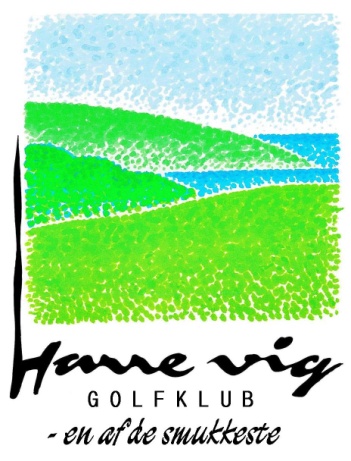 Jeg har tidligere været medlem i……………………………golfklub, med følgende dgu-nr. ………………………….
Harre Vig skal være min hjemmeklub fremover (sæt X)……………………………………………………………………..Jeg indmelder mig hermed i Harre Vig Golfklub i følgende kategori:Junior -18 år Ungsenior 19-25 år       Ungsenior 19-25 år m/studierabat  (gyldigt studiekort fremvises på kontoret)Senior Ægtefælle Nærmedlem (m/hjemmeklub i Morsø, Skive, NVG, Sydthy, Hvalpsund) ______________  nr. _________ Langdistance (mindst  40 km. fra hjemmeklub)____________________  nr._______________ Salling Efterskole ElevFørste halvdel af kontingentet forfalder d. 1. januar og anden halvår 1. juli. Nærmedlemmer, Langdistance og Flexmedlemmer betaler dog hele beløbet 1. januar.Personlige data udfyldes med blokbogstaver:Navn:            __________________________________________________________Adresse:       __________________________________________________________Postnr. og by:      ______________________________________________________Fødselsdato (dd/mm/år) __________________________Telefon:    ______________________________________E-mail:     _______________________________________Handicap: _________ Tidligere hjemmeklub: _______________________________Dato:   _______________ 		Underskrift:  _____________________________________For børn under 18 år forældres underskriftDer henvises i øvrigt til klubbens vedtægter og privatlivspolitik på hjemmesiden, og med min underskrift erklærer jeg, at jeg er bekendt med disse. Jeg accepterer samtidig, at mine persondata videregives til Golfbox, DGU og C-5.NB: ønsker et medlem at udmelde sig af klubben eller overgå til en anden, lavere medlemskategori, må begæring herom skriftligt fremsættes klubben inden 30/9, herefter træder udmeldelsen/ændringen i kraft pr. 1/1 efterfølgende år.HARRE VIG GOLFKLUB, HARREBJERGVEJ 13, 7870 ROSLEVTlf.: 97 57 11 66 – kontakt@harreviggolf.dk – www.harreviggolfklub.dk  ÅrskontingentJuniorGratis 1. år(1060,- 2. år)Ungsenior3800,- kr.(1900,- v/ studierabat)Senior6170,- kr.(3085,- kr. pr. halvår)Ægtefælle6170,- kr.(3085,- kr. pr. halvår)Nær/nabo1.000,- kr.Langdistance2.800,- kr.Flex1000,- kr.